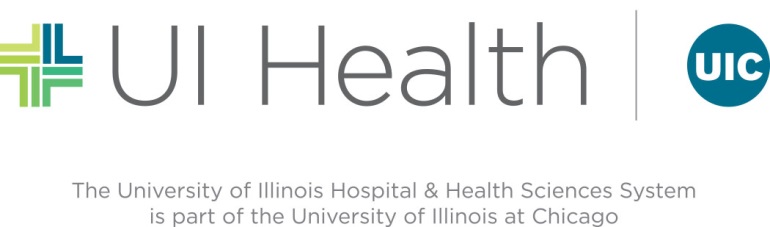 Gastroenterology Department	Dear Provider,Please complete this form and fax along with your patient’s current history/physical records, medication list, and any recent lab work to 312.413.3798. Once we receive this information, we will contact your patient to schedule their procedure.Patient Information:Patient name:DOB:MRN:Phone number:Insurance Provider:Insurance Contact Information:Provider Information:Ordering Provider:Provider’s phone number:Provider’s fax number:To be completed by referring ProviderIndication (select one below)Age 50 or greater first colonoscopy or > 10 years from previousUnder 50 with significant family history of colon cancer in a first-degree relative or multiple second-degree relatives at a young ageSurveillance of prior cancer or adenoma > 1cm or multiple adenoma 3 year or more since last colonoscopySurveillance of prior small adenoma > 5 yearsOther (explain)Has the patient been seen in clinic in the last 30 days? (Y/N)Does the patient speak English? (Y/N) If not, what is their primary language?Is the patient decisional? (Y/N)If not, is there a POA or guardian listed in the chart? (Y/N)Does the POA/Guardian agree to the procedure? (Y/N)Is the patient on Coumadin? (Y/N) Can it be held? (Y/N)Is bridging necessary (Y/N)Is the patient on Plavix, Aggrenox, Pradaxa, Xarelto, or other blood thinner?  (Y/N)If yes, can it be held? (Y/N)If so, how long? Does the patient have sleep apnea, class 4 airway, severe COPD, home oxygen requirements, or another respiratory issue to warrant Anesthesia service for consultation/sedation? (Y/N)Has the patient had a recent MI or CVA in the last 6 months, labile blood pressures or new complaints of chest pain/shortness of breath that need evaluation? (Y/N)If yes, explain:Does the patient have a pacemaker or defibrillator?  (Y/N) Is the patient on hemodialysis? (Y/N)If yes, what days?Does the patient take chronic narcotic pain medications, benzodiazepine or other sedatives, or history of drug/alcohol abuse? (Y/N)  If yes, explain: Thank you for choosing University of Illinois Hospital and Health Sciences System for your care.  Questions: 312.413.7676 
Fax: 312.413.3798Your signature below acknowledges your order for a screening colonoscopy for this patient.____________________________________________                                ____________________Provider Signature								Date